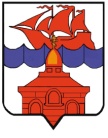 РОССИЙСКАЯ ФЕДЕРАЦИЯКРАСНОЯРСКИЙ КРАЙТАЙМЫРСКИЙ ДОЛГАНО-НЕНЕЦКИЙ МУНИЦИПАЛЬНЫЙ РАЙОНАДМИНИСТРАЦИЯ СЕЛЬСКОГО ПОСЕЛЕНИЯ ХАТАНГАПОСТАНОВЛЕНИЕ 28.06.2022 г.								              № 087 – П О внесении изменений в постановление Администрации сельского поселения Хатанга от 30.09.2014 № 123-П «Об утверждении Примерного положения об оплате труда работников муниципальных бюджетных учреждений культуры»В соответствии со статьями 135, 144 Трудового кодекса Российской Федерации, статьей 14 Федерального закона от 06.10.2003 № 131-ФЗ «Об общих принципах организации местного самоуправления в Российской Федерации», Законом Красноярского края от 07.04.2022 № 3-623  «О внесении изменении в Закон края «О краевое бюджете на 2022 год и плановый период 2023-2024 годов», Решением Хатангского сельского Совета депутатов от 26.09.2014 № 153-РС «Об утверждении Положения о системах оплаты труда работников муниципальных учреждений сельского поселения Хатанга», руководствуясь статьей 8  Устава сельского поселения Хатанга,ПОСТАНОВЛЯЮ:Внести в постановление Администрации сельского поселения Хатанга от 30.09.2014 № 123-П «Об утверждении Примерного положения об оплате труда работников муниципальных бюджетных учреждений культуры» (далее – постановление), следующее изменение:абзац 1 пункта 4.3.2 раздела IV приложения к постановлению после слов «… за период (за …» дополнить словом «… месяц, …»;пункт 4.3.3 раздела IV приложения к постановлению после слов «… по итогам работы за …» дополнить словом «… месяц, …»;пункт 4.7 раздела IV приложения к постановлению исключить;абзац 3 пункта 5.3.3 раздела V приложения к постановлению после слов «… по итогам работы за … » дополнить словом «…, месяц …»;абзац 1 пункта 5.7.3 раздела V приложения к постановлению после слов «… по итогам работы за …» дополнить словом «… месяц, …»;абзац 2 пункта 5.7.3 раздела V приложения к постановлению после слов «… за период (за…» дополнить словом «… месяц, …»;абзац 9 пункта 5.7.3 раздела V приложения к постановлению после слов «… за соответствующий период (…» дополнить словом «… месяц, …»;абзац 10 пункта 5.7.3 раздела V приложения к постановлению после слов «… по итогам работы за …» дополнить словом                       «… месяц, …»;в пункте 5.7.3. раздела V приложения к постановлению после слов «… отдела культуры администрации сельского поселения Хатанга.» заменить словами «… Отдела культуры, молодежной политики и спорта администрации сельского поселения Хатанга.» и далее по тексту Положения в соответствующих падежах; третью строку графы «Должность» приложения № 3 к Примерному положению об оплате труда работников муниципальных бюджетных учреждений культуры дополнить словами «ведущий экономист»; в строке «Руководитель (заместитель руководителя) структурного подразделения, филиала» графы «Содержание критерия оценки качества выполняемых работ» приложения № 3 к Примерному положению об оплате труда работников муниципальных бюджетных учреждений культуры слова «положительные отзывы о деятельности учреждения в СМИ» заменить словами «Оперативность и профессионализм в решении сложных и (или) важных задач»; в строке «Артистический персонал» графы «Содержание критерия оценки качества выполняемых работ» приложения № 3 к Примерному положению об оплате труда работников муниципальных бюджетных учреждений культуры слова ««наличие исполнительского мастерства (по результатам промежуточного тестирования и аттестации)» заменить словами «наличие исполнительского мастерства и творческой активности работника (результаты участия в концертах, фестивалях, конкурсах, иных мероприятиях)»;Опубликовать постановление в Информационном бюллетене Хатангского сельского Совета депутатов и Администрации сельского поселения Хатанга и на официальном сайте органов местного самоуправления сельского поселения Хатанга www.hatanga24.ru.Контроль за исполнением постановления возложить на заместителя Главы сельского поселения Хатанга по социальным вопросам, культуре и спорту Зоткину Т.В.Постановление вступает в силу в день, следующий за днем его официального опубликования и распространяет свое действие на правоотношения, возникающие с 01.07.2022 года.Глава сельского поселения Хатанга                                               А.С. Скрипкин